Activity 5Connecticut Core Standards for English Language Arts and Literacy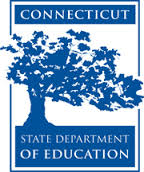 Grades 6–12Systems of Professional LearningSession at-a-GlanceActivity 5: Bringing it All Together –Using the EQuIP Rubric to Assess Alignment(50 minutes) In mixed grade table groups, coaches will view and reflect on an entire video lesson and lesson plan for evidence of alignment using the EQuIP Rubric.Supporting Documents:DirectionsAmerica Achieves instructional video and sample lesson planEQuIP RubricPowerPoint Slides:59–61Session ImplementationModule 1Facilitator GuideFocus on Instructional Shifts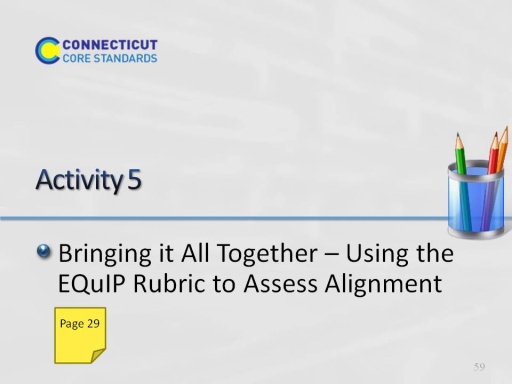 Slide 59This slide introduces Activity 5. Before participants begin make sure everyone knows where the Activity directions are located for using the Practice Guide.This slide introduces Activity 5. Before participants begin make sure everyone knows where the Activity directions are located for using the Practice Guide.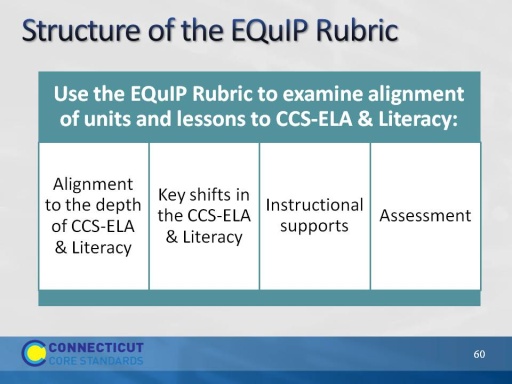 Slide 60Participants will become familiar with the EQuIP Rubric to determine if a lesson is aligned to the CCS-ELA & Literacy. Read the information below and allow participants 10 minutes to review the rubric and become familiar with its components.Educators Evaluating Quality Instructional Products (EQuIP) is a collaborative of states working to increase the supply of quality instructional materials that align with the CCSS for use in elementary, middle, and high schools. This rubric was developed by Massachusetts, Rhode Island, and New York as the Tri-State Rubric, with the assistance of Achieve. The rubric is now available for use by all states. The rubric helps educators examine the following dimensions:Alignment to the rigor of CCCS-ELA & Literacy: For example, are the standards identified and addressed? Is the purpose of instruction clear? Are appropriately complex texts used? Key areas of focus: 1) content-rich text; 2) reading closely; 3) purposeful writing; 4) academic languageInstructional supports: engagement; variety of opportunities to engage with challenging text; scaffolding for all learnersAssessment: observable evidence that students are working towards proficiency on specified standards; use of aligned rubrics to assess writingNote that we will mostly focus on 1 and 2 today.Participants will become familiar with the EQuIP Rubric to determine if a lesson is aligned to the CCS-ELA & Literacy. Read the information below and allow participants 10 minutes to review the rubric and become familiar with its components.Educators Evaluating Quality Instructional Products (EQuIP) is a collaborative of states working to increase the supply of quality instructional materials that align with the CCSS for use in elementary, middle, and high schools. This rubric was developed by Massachusetts, Rhode Island, and New York as the Tri-State Rubric, with the assistance of Achieve. The rubric is now available for use by all states. The rubric helps educators examine the following dimensions:Alignment to the rigor of CCCS-ELA & Literacy: For example, are the standards identified and addressed? Is the purpose of instruction clear? Are appropriately complex texts used? Key areas of focus: 1) content-rich text; 2) reading closely; 3) purposeful writing; 4) academic languageInstructional supports: engagement; variety of opportunities to engage with challenging text; scaffolding for all learnersAssessment: observable evidence that students are working towards proficiency on specified standards; use of aligned rubrics to assess writingNote that we will mostly focus on 1 and 2 today.Activity 5Activity 5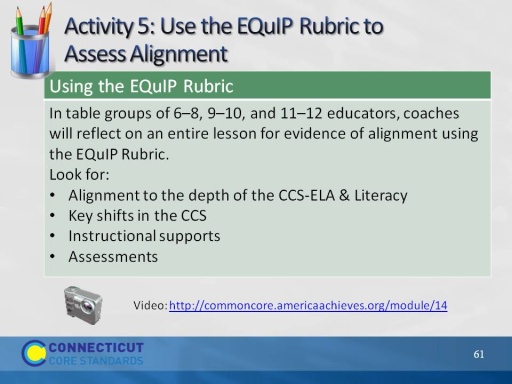 Slide 61Participants will become familiar with the EQuIP Rubric to determine if a lesson is aligned to the CCS-ELA & Literacy. Read the information below and allow participants 10 minutes to review the rubric and become familiar with its components.Educators Evaluating Quality Instructional Products (EQuIP) is a collaborative of states working to increase the supply of quality instructional materials that align with the CCSS for use in elementary, middle, and high schools. This rubric was developed by Massachusetts, Rhode Island, and New York as the Tri-State Rubric, with the assistance of Achieve. The rubric is now available for use by all states. The rubric helps educators examine the following dimensions:Alignment to the rigor of CCCS-ELA & Literacy: For example, are the standards identified and addressed? Is the purpose of instruction clear? Are appropriately complex texts used? Key areas of focus: 1) content-rich text; 2) reading closely; 3) purposeful writing; 4) academic languageInstructional supports: engagement; variety of opportunities to engage with challenging text; scaffolding for all learnersAssessment: observable evidence that students are working towards proficiency on specified standards; use of aligned rubrics to assess writingNote that we will mostly focus on 1 and 2 today.Participants will become familiar with the EQuIP Rubric to determine if a lesson is aligned to the CCS-ELA & Literacy. Read the information below and allow participants 10 minutes to review the rubric and become familiar with its components.Educators Evaluating Quality Instructional Products (EQuIP) is a collaborative of states working to increase the supply of quality instructional materials that align with the CCSS for use in elementary, middle, and high schools. This rubric was developed by Massachusetts, Rhode Island, and New York as the Tri-State Rubric, with the assistance of Achieve. The rubric is now available for use by all states. The rubric helps educators examine the following dimensions:Alignment to the rigor of CCCS-ELA & Literacy: For example, are the standards identified and addressed? Is the purpose of instruction clear? Are appropriately complex texts used? Key areas of focus: 1) content-rich text; 2) reading closely; 3) purposeful writing; 4) academic languageInstructional supports: engagement; variety of opportunities to engage with challenging text; scaffolding for all learnersAssessment: observable evidence that students are working towards proficiency on specified standards; use of aligned rubrics to assess writingNote that we will mostly focus on 1 and 2 today.